                         Appendix   II    to   ANNEX   VI    PART - ARA            Standard   GDCA  of  RA   form   for   Cabin   Crew   Licences  /  Attestation’s                 Cabin  crew  attestations  issued  in  accordance  with  Part - CC  in  a Republic  of  Armenia  shall  conform  to the  following  specifications :                         Instructions :a )  The  Cabin  Crew  Attestation  shall   include   all  items  specified   in  EASA Form 142  in  accordance  with  items  1 – 12  as  listed  and  described  below ;  b )  Size  shall  be  either 105 mm X 74 mm ( one - eighth  A 4 )  or  85 mm X  54 mm, and  the  material  used  shall  prevent  or  readily  show  any  alterations  or  erasures ;c )   The  document  shall  be  printed   in  English  and  Armenian  languages  as  the  GDCA of RA  deems  appropriate ;d )   The  document  shall  be  issued  by  the  GDCA  of  RA.            A )  Content.   The  item  number  shown   shall  always  be  printed  in  association  with  the  item  heading. Items  I  to  XI,  XIV   are  the  “ permanent ”  items  and   items  XII   to  XIII  are  the  “ variable ”    items   which  may  appear  on  a  separate  or  detachable  part   of   the  main  form.                                                                                       Any  separate  or  detachable  part  shall  be  clearly  identifiable  as  part  of  the  licence.          ( 1 )   Permanent   items :( I )     The  State  where  the  attestation  is  issued ;( II )    title   of   licence ;( III )   serial  number  of  the  References ( Licence )  commencing  with  the UN  country  code              of  the State  of  licence  issue  and  followed  by  “ CC ”   and  a  code  of  numbers  and / or  letters   in  Arabic   numerals  and  in  Latin  script ;( IV )   name  of   holder   ( in  Latin  script,  even  if  the  script  of  the  national  language(s)  is  other              than  latin ) ;( IVa )  date   of   birth ;( V )     holder’s    address ;( VI )    nationality   of   holder ;  ( VII )   signature   of   holder ;( VIII )  identification  details  of  the  competent  authority  where  the  Licence / Attestation / is                issued  shall  be  entered  and  shall  provide  the  full  name  of  the  Competent  Authority,                postal  address,  and  official  seal,  stamp  or  logo  as  applicable ;( IX )     if   the  competent  authority  is  the  issuing  body,  the  term “ Competent  Authority ” and                official  seal, stamp  or  logo  shall  be  entered.  Certification  of   validity   and                  authorization  for   the   privileges  granted ;( X )      signature   of   the   officer   issuing   the   licence   and   the   date   of   issue ;            and( XI )     seal   or   stamp   of   the   competent   Authority ;( XIV )   any  other  details  required  by  the  competent  Authority  (  e.  g.   place   of   birth  ).            ( 2 )   Variable   items :( XII )     Qualifications   and   Certificates :  type,  instructor  certificates,  etc.,  with  dates  of   expiry.             ( XIII )    remarks :  i. e.  special  endorsements   relating  to  limitations  and  endorsements  for  privileges,            Cover   page                                   Size   of   each   page   shall   be   one - eighth    A4.Page  N0  2                              Page  N0  3                       Page  N0  4Page  N0  5,  6  and  7Qualifications  that  are  not  validated  will  be  removed  from  the  Attestations ( Licence )  by  the  competent  Authority  and  not  later  than  5  years  from  the  last  revalidation.XII  /  XIIIPage  N0  8            ՀԱՅԱՍՏԱՆԻ ՀԱՆՐԱՊԵՏՈւԹՅՈւՆ                   REPUBLIC   of   ARMENIA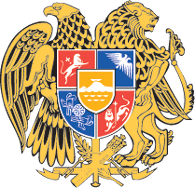 Կառավարությանն առընթեր Քաղաքացիական      Ավիացիայի Գլխավոր Վարչություն      General Department of Civil Aviationat the Government of the Republic of Armenia       ԹՌԻՉՔԱՅԻՆ ԱՆՁՆԱԿԱԶՄԻ ՎԿԱՅԱԿԱՆ                 CABIN  CREW  LICENCE                        ( ATTESTATION  )                         Տպված է համաձայն ԻԿԱՕ և ՓԱՌ Տ -ՍՍ  ստանդարտների                       Issued in accordance with ICAO and PART-CC standardsIState  of  issue          Requirement’s :  IIIReference ( Licence )  Number :  AM 0000                                                    Serial  number  of  the  Licence  will  always  commence  with  the  UN  country code of the State  of  Licence  issue  followed   by  “ CC “.IVLast  and  First  name  of  holderIVaDate of  Birth ( see  instructions )Standard  data  format  is  to  be  used,  i.e.  day / month / year  in  full  ( e.g. 20.02.1990 )XIVPlace  of  BirthVAddressVINationalityVIISignature  of  holderVIIIIssuing  competent  AuthorityXSignature  of  issuing  officer  and  dateXI Seal  or  stamp  of  GDCA  of  RAIITitle  of   Licences          F/CCL Date  of  initial  issue  and  country  code   __  / _____ / ____                   AMAbbreviation’s  used  will  be  as  used  in    Part - CC.  Standard  data  format  is  to  be  used,  i.e.  day / month / year  in  full  ( e.g. 20.02.1990 )IXValidity :  The privileges of the licence shall be exercised only  if  the holder has a valid medical certificate  for  the  required privilege. . . . . . . . . . . . . . . . . . . . . . . . . . . . . . . . . . . . . . .A  document  containing a  photo  shall  be  carried  for  the purposes  of  identification  of  the licence  holder.This  document  is  not  specified  but  a  passport  would  suffice  when  outside  the  State  of  Licence   issue.XIIThe  holder  may  only  exercise  the  priveleges  to  act  as  Cabin  Crew  on  aircraft  engaged  in  commercial  air  transport  operations  if  He / She  complies  with  the  requirements  in  Part - CC  for  continuous  fitness  and  valid  aircraft  type  qualifications.  XIIIRemarks : XII         Qualifications,   certificates   and   privileges.                       Qualifications   to  be  revalidatedXII         Qualifications,   certificates   and   privileges.                       Qualifications   to  be  revalidatedXII         Qualifications,   certificates   and   privileges.                       Qualifications   to  be  revalidated          Requirement’s :  XII         Qualifications,   certificates   and   privileges.                       Qualifications   to  be  revalidatedXII         Qualifications,   certificates   and   privileges.                       Qualifications   to  be  revalidatedXII         Qualifications,   certificates   and   privileges.                       Qualifications   to  be  revalidatedThese  pages  are  intended  for  use  by  the  competent  Authority    for  this  purpose  to  State  requirements  following  the  initial  issue  of  Qualifications  or  the  renewal  of  expired  Qualifications.   Initial  issues  of  Qualification,  Instructor    certificate  privileges  will  always  be  entered  by  the  competent  Authority.  Revalidation  or  renewal  of   Qualifications  or certificates  will  be  entered  by the  competent  Authority.Operational  limitations  will  be  entered  in  the  Remarks / Restrictions  against  the  appropriate  restricted  privilege.    Aircraft  Type,         Certificate   Valid   tillRemarks   and   RestrictionsThese  pages  are  intended  for  use  by  the  competent  Authority    for  this  purpose  to  State  requirements  following  the  initial  issue  of  Qualifications  or  the  renewal  of  expired  Qualifications.   Initial  issues  of  Qualification,  Instructor    certificate  privileges  will  always  be  entered  by  the  competent  Authority.  Revalidation  or  renewal  of   Qualifications  or certificates  will  be  entered  by the  competent  Authority.Operational  limitations  will  be  entered  in  the  Remarks / Restrictions  against  the  appropriate  restricted  privilege. These  pages  are  intended  for  use  by  the  competent  Authority    for  this  purpose  to  State  requirements  following  the  initial  issue  of  Qualifications  or  the  renewal  of  expired  Qualifications.   Initial  issues  of  Qualification,  Instructor    certificate  privileges  will  always  be  entered  by  the  competent  Authority.  Revalidation  or  renewal  of   Qualifications  or certificates  will  be  entered  by the  competent  Authority.Operational  limitations  will  be  entered  in  the  Remarks / Restrictions  against  the  appropriate  restricted  privilege. These  pages  are  intended  for  use  by  the  competent  Authority    for  this  purpose  to  State  requirements  following  the  initial  issue  of  Qualifications  or  the  renewal  of  expired  Qualifications.   Initial  issues  of  Qualification,  Instructor    certificate  privileges  will  always  be  entered  by  the  competent  Authority.  Revalidation  or  renewal  of   Qualifications  or certificates  will  be  entered  by the  competent  Authority.Operational  limitations  will  be  entered  in  the  Remarks / Restrictions  against  the  appropriate  restricted  privilege. These  pages  are  intended  for  use  by  the  competent  Authority    for  this  purpose  to  State  requirements  following  the  initial  issue  of  Qualifications  or  the  renewal  of  expired  Qualifications.   Initial  issues  of  Qualification,  Instructor    certificate  privileges  will  always  be  entered  by  the  competent  Authority.  Revalidation  or  renewal  of   Qualifications  or certificates  will  be  entered  by the  competent  Authority.Operational  limitations  will  be  entered  in  the  Remarks / Restrictions  against  the  appropriate  restricted  privilege. These  pages  are  intended  for  use  by  the  competent  Authority    for  this  purpose  to  State  requirements  following  the  initial  issue  of  Qualifications  or  the  renewal  of  expired  Qualifications.   Initial  issues  of  Qualification,  Instructor    certificate  privileges  will  always  be  entered  by  the  competent  Authority.  Revalidation  or  renewal  of   Qualifications  or certificates  will  be  entered  by the  competent  Authority.Operational  limitations  will  be  entered  in  the  Remarks / Restrictions  against  the  appropriate  restricted  privilege. These  pages  are  intended  for  use  by  the  competent  Authority    for  this  purpose  to  State  requirements  following  the  initial  issue  of  Qualifications  or  the  renewal  of  expired  Qualifications.   Initial  issues  of  Qualification,  Instructor    certificate  privileges  will  always  be  entered  by  the  competent  Authority.  Revalidation  or  renewal  of   Qualifications  or certificates  will  be  entered  by the  competent  Authority.Operational  limitations  will  be  entered  in  the  Remarks / Restrictions  against  the  appropriate  restricted  privilege. These  pages  are  intended  for  use  by  the  competent  Authority    for  this  purpose  to  State  requirements  following  the  initial  issue  of  Qualifications  or  the  renewal  of  expired  Qualifications.   Initial  issues  of  Qualification,  Instructor    certificate  privileges  will  always  be  entered  by  the  competent  Authority.  Revalidation  or  renewal  of   Qualifications  or certificates  will  be  entered  by the  competent  Authority.Operational  limitations  will  be  entered  in  the  Remarks / Restrictions  against  the  appropriate  restricted  privilege. These  pages  are  intended  for  use  by  the  competent  Authority    for  this  purpose  to  State  requirements  following  the  initial  issue  of  Qualifications  or  the  renewal  of  expired  Qualifications.   Initial  issues  of  Qualification,  Instructor    certificate  privileges  will  always  be  entered  by  the  competent  Authority.  Revalidation  or  renewal  of   Qualifications  or certificates  will  be  entered  by the  competent  Authority.Operational  limitations  will  be  entered  in  the  Remarks / Restrictions  against  the  appropriate  restricted  privilege. These  pages  are  intended  for  use  by  the  competent  Authority    for  this  purpose  to  State  requirements  following  the  initial  issue  of  Qualifications  or  the  renewal  of  expired  Qualifications.   Initial  issues  of  Qualification,  Instructor    certificate  privileges  will  always  be  entered  by  the  competent  Authority.  Revalidation  or  renewal  of   Qualifications  or certificates  will  be  entered  by the  competent  Authority.Operational  limitations  will  be  entered  in  the  Remarks / Restrictions  against  the  appropriate  restricted  privilege. Instructor’sThese  pages  are  intended  for  use  by  the  competent  Authority    for  this  purpose  to  State  requirements  following  the  initial  issue  of  Qualifications  or  the  renewal  of  expired  Qualifications.   Initial  issues  of  Qualification,  Instructor    certificate  privileges  will  always  be  entered  by  the  competent  Authority.  Revalidation  or  renewal  of   Qualifications  or certificates  will  be  entered  by the  competent  Authority.Operational  limitations  will  be  entered  in  the  Remarks / Restrictions  against  the  appropriate  restricted  privilege. These  pages  are  intended  for  use  by  the  competent  Authority    for  this  purpose  to  State  requirements  following  the  initial  issue  of  Qualifications  or  the  renewal  of  expired  Qualifications.   Initial  issues  of  Qualification,  Instructor    certificate  privileges  will  always  be  entered  by  the  competent  Authority.  Revalidation  or  renewal  of   Qualifications  or certificates  will  be  entered  by the  competent  Authority.Operational  limitations  will  be  entered  in  the  Remarks / Restrictions  against  the  appropriate  restricted  privilege. These  pages  are  intended  for  use  by  the  competent  Authority    for  this  purpose  to  State  requirements  following  the  initial  issue  of  Qualifications  or  the  renewal  of  expired  Qualifications.   Initial  issues  of  Qualification,  Instructor    certificate  privileges  will  always  be  entered  by  the  competent  Authority.  Revalidation  or  renewal  of   Qualifications  or certificates  will  be  entered  by the  competent  Authority.Operational  limitations  will  be  entered  in  the  Remarks / Restrictions  against  the  appropriate  restricted  privilege. These  pages  are  intended  for  use  by  the  competent  Authority    for  this  purpose  to  State  requirements  following  the  initial  issue  of  Qualifications  or  the  renewal  of  expired  Qualifications.   Initial  issues  of  Qualification,  Instructor    certificate  privileges  will  always  be  entered  by  the  competent  Authority.  Revalidation  or  renewal  of   Qualifications  or certificates  will  be  entered  by the  competent  Authority.Operational  limitations  will  be  entered  in  the  Remarks / Restrictions  against  the  appropriate  restricted  privilege. These  pages  are  intended  for  use  by  the  competent  Authority    for  this  purpose  to  State  requirements  following  the  initial  issue  of  Qualifications  or  the  renewal  of  expired  Qualifications.   Initial  issues  of  Qualification,  Instructor    certificate  privileges  will  always  be  entered  by  the  competent  Authority.  Revalidation  or  renewal  of   Qualifications  or certificates  will  be  entered  by the  competent  Authority.Operational  limitations  will  be  entered  in  the  Remarks / Restrictions  against  the  appropriate  restricted  privilege. These  pages  are  intended  for  use  by  the  competent  Authority    for  this  purpose  to  State  requirements  following  the  initial  issue  of  Qualifications  or  the  renewal  of  expired  Qualifications.   Initial  issues  of  Qualification,  Instructor    certificate  privileges  will  always  be  entered  by  the  competent  Authority.  Revalidation  or  renewal  of   Qualifications  or certificates  will  be  entered  by the  competent  Authority.Operational  limitations  will  be  entered  in  the  Remarks / Restrictions  against  the  appropriate  restricted  privilege. These  pages  are  intended  for  use  by  the  competent  Authority    for  this  purpose  to  State  requirements  following  the  initial  issue  of  Qualifications  or  the  renewal  of  expired  Qualifications.   Initial  issues  of  Qualification,  Instructor    certificate  privileges  will  always  be  entered  by  the  competent  Authority.  Revalidation  or  renewal  of   Qualifications  or certificates  will  be  entered  by the  competent  Authority.Operational  limitations  will  be  entered  in  the  Remarks / Restrictions  against  the  appropriate  restricted  privilege.     Qualification,    Certificate      endorsement       Date  of      Qualification              test   Valid       untilAuthority  seal / stamp  Signature  of   issuing       officer                       Abbreviations    used   in   this   Licence                       Abbreviations    used   in   this   Licencee.g.   F/CCL,  etc… .( A )Aeroplanee.g.   F/CCL,  etc… .F / CCLFlight   Cabin   Crew   Licence  ( Attestation )e.g.   F/CCL,  etc… .F/LMLFlight   Load  Master   Licence  e.g.   F/CCL,  etc… .( H )Helicoptere.g.   F/CCL,  etc… .SEPe.g.   F/CCL,  etc… .e.g.   F/CCL,  etc… .e.g.   F/CCL,  etc… .e.g.   F/CCL,  etc… .e.g.   F/CCL,  etc… .e.g.   F/CCL,  etc… .e.g.   F/CCL,  etc… .e.g.   F/CCL,  etc… .